ΑΝΕΒΑΙΝΩ ΚΑΙ ΚΑΤΕΒΑΙΝΩΑνεβαίνω 1 – 133  ___  ___  ___  ___  ___  ___  ___  ___  ___  ___46  ___  ___  ___  ___  ___  ___  ___  ___  ___  ___Κατεβαίνω 1 – 153  ___  ___  ___  ___  ___  ___  ___  ___  ___  ___21  ___  ___  ___  ___  ___  ___  ___  ___  ___  ___Ανεβαίνω 2 – 213  ___  ___  ___  ___  ___  ___  ___  ___  ___  ___  ___26  ___  ___  ___  ___  ___  ___  ___  ___  ___  ___  ___Κατεβαίνω 2 -220  ___  ___  ___  ___  ___  ___  ___  ___  ___  ___   48  ___  ___  ___  ___  ___  ___  ___  ___  ___  ___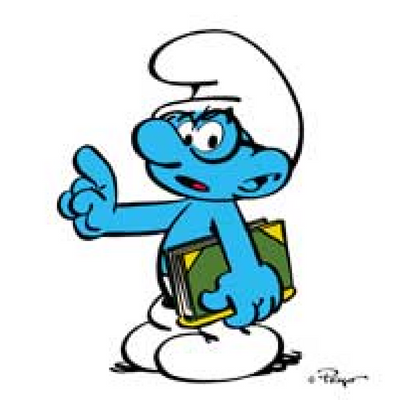 Ανεβαίνω 5 – 55  ___  ___  ___  ___  ___  ___  ___  ___  ___Κατεβαίνω 10 – 1050  ___  ___  ___  ___  ___